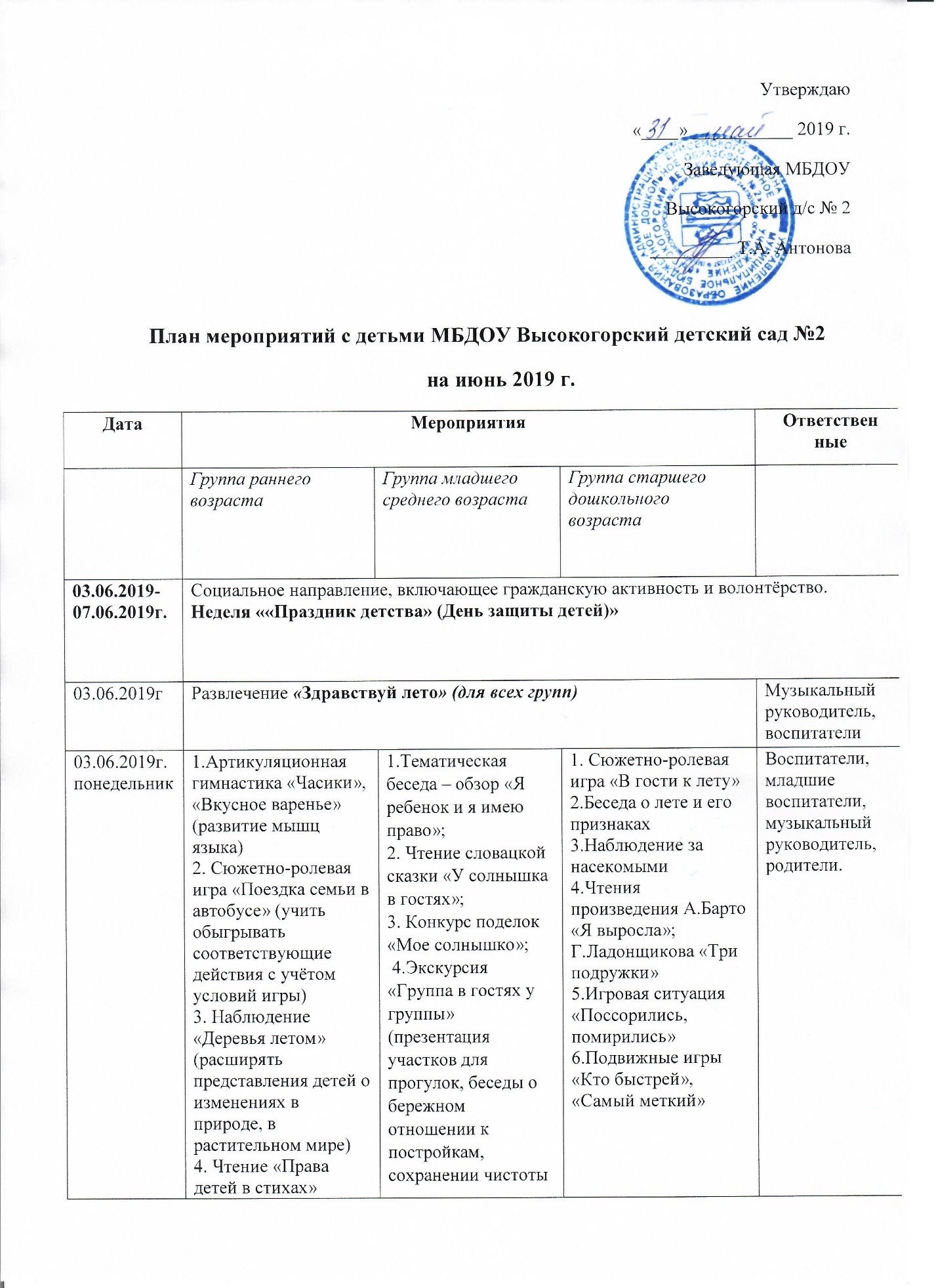 04.06.2019г. вторник 1. Музыкальная игра «Солнышко и дождик»2. Слушание песен «Песня о лете» Е. Крылатова, «Я на солнышке лежу» Т. Гладков3.Рисование «Солнышка и тучка» (гуашь)4.Сюжетно-игровое упражнение «Как медвежата греются на солнышке» (развивать у детей способность принять на себя роль животного)5.Наблюдение «Солнечные блики» (рассматривание теней от деревьев на участке детского сада) 6. Подвижная игра «Паук и мухи»7. Труд в природе «Солнце высушило землю» (полив растений на клумбе) 1. Музыкальная игра «Солнышко и дождик»2. Слушание песен «Песня о лете» Е. Крылатова, «Я на солнышке лежу» Т. Гладков3.Рисование «Солнышка и тучка» (гуашь)4.Сюжетно-игровое упражнение «Как медвежата греются на солнышке» (развивать у детей способность принять на себя роль животного)5.Наблюдение «Солнечные блики» (рассматривание теней от деревьев на участке детского сада) 6. Подвижная игра «Паук и мухи»7. Труд в природе «Солнце высушило землю» (полив растений на клумбе) 1. Музыкальная игра «Солнышко и дождик»2. Слушание песен «Песня о лете» Е. Крылатова, «Я на солнышке лежу» Т. Гладков3.Рисование «Солнышка и тучка» (гуашь)4.Сюжетно-игровое упражнение «Как медвежата греются на солнышке» (развивать у детей способность принять на себя роль животного)5.Наблюдение «Солнечные блики» (рассматривание теней от деревьев на участке детского сада) 6. Подвижная игра «Паук и мухи»7. Труд в природе «Солнце высушило землю» (полив растений на клумбе)1.Беседы «Друзья», «С кем я дружу»;2.Игры «Ласковые слова», «Назови ласково»;3.Разыгрывание ситуаций «Ссора», «Как помириться?»;4.Подвижные игры: «Море волнуется», «Попади в круг»1.Беседы «Друзья», «С кем я дружу»;2.Игры «Ласковые слова», «Назови ласково»;3.Разыгрывание ситуаций «Ссора», «Как помириться?»;4.Подвижные игры: «Море волнуется», «Попади в круг»1.Беседа «Роль солнца»2.Чтение художественной литературы Я.Аким «Лето»3.Инсценировка сказки «Репка»4.Наблюдение за деревьями на участке5.Рисование «Наш участок»6.Подвижная игра «Кошки мышки»7.Прослушивание П.И. Чайковский “Цикл времена года”, “Вальс цветов”Воспитатели, музыкальный руководитель05.06.2019г. среда1. Игровое упражнение «Найди рисунки о лете»2. Дыхательная гимнастика «Понюхаем цветочки» (на развитие глубокого вдоха-выдоха)3. Труд в природе «Прополка травы в цветниках» (пальчиковая гимнастика)4. Гимнастика для глаз «Пчёлка на цветке» (круговые движения глазами)5. Коллективная лепка «Цветочная поляна»6. Подвижная игра «Шмели»1. Игровое упражнение «Найди рисунки о лете»2. Дыхательная гимнастика «Понюхаем цветочки» (на развитие глубокого вдоха-выдоха)3. Труд в природе «Прополка травы в цветниках» (пальчиковая гимнастика)4. Гимнастика для глаз «Пчёлка на цветке» (круговые движения глазами)5. Коллективная лепка «Цветочная поляна»6. Подвижная игра «Шмели»1. Игровое упражнение «Найди рисунки о лете»2. Дыхательная гимнастика «Понюхаем цветочки» (на развитие глубокого вдоха-выдоха)3. Труд в природе «Прополка травы в цветниках» (пальчиковая гимнастика)4. Гимнастика для глаз «Пчёлка на цветке» (круговые движения глазами)5. Коллективная лепка «Цветочная поляна»6. Подвижная игра «Шмели»1.Коллаж «Лето»2.Беседа «Зачем нужны цветы»3.Труд в природе «Наш самый чистый участок»4.Дид игра «Найди пару»1.Коллаж «Лето»2.Беседа «Зачем нужны цветы»3.Труд в природе «Наш самый чистый участок»4.Дид игра «Найди пару»1.Дидактическая игра «Собери цветы»2.Дыхательная гимнастика «Одуванчики»3.Сюжетно – ролевая игра «Огородники»4.Чтение С.Козлова «Июнь»5.Труд в природе «Прополка огорода»6.Наблюдение за солнцем7.Подвижные игры «Ловишки», «Салочки»Воспитатели, младшие воспитатели. медицинская сестра06.06.2019г. четверг1. Рассматривание иллюстраций «Обитатели рек и озёр»2. Музыкальная игра «Морская фигура замри» 3. Опыт «Вода бывает разная» (чистая, грязная)4. Ситуативный разговор «Кому нужна вода» (растениям, животным, человеку)5. Дыхательное упражнение «Спрячься в воду» (задержка дыхания)6. Коллективное рисование ладошкой «Рыбки»7. Музыкальная игра «Рыбаки и рыбки» Е. Телечеевой1. Рассматривание иллюстраций «Обитатели рек и озёр»2. Музыкальная игра «Морская фигура замри» 3. Опыт «Вода бывает разная» (чистая, грязная)4. Ситуативный разговор «Кому нужна вода» (растениям, животным, человеку)5. Дыхательное упражнение «Спрячься в воду» (задержка дыхания)6. Коллективное рисование ладошкой «Рыбки»7. Музыкальная игра «Рыбаки и рыбки» Е. Телечеевой1. Рассматривание иллюстраций «Обитатели рек и озёр»2. Музыкальная игра «Морская фигура замри» 3. Опыт «Вода бывает разная» (чистая, грязная)4. Ситуативный разговор «Кому нужна вода» (растениям, животным, человеку)5. Дыхательное упражнение «Спрячься в воду» (задержка дыхания)6. Коллективное рисование ладошкой «Рыбки»7. Музыкальная игра «Рыбаки и рыбки» Е. Телечеевой1.Чтение сказки А.С. Пушкина «Сказка о рыбаке и рыбке» (сокращенный вариант);2.Лепка «Золотая рыбка»;3.Аппликация «Ветер по морю гуляет и кораблик подгоняет»;4.Конструирование «Град на острове стоит»1.Чтение сказки А.С. Пушкина «Сказка о рыбаке и рыбке» (сокращенный вариант);2.Лепка «Золотая рыбка»;3.Аппликация «Ветер по морю гуляет и кораблик подгоняет»;4.Конструирование «Град на острове стоит»1.Музыкально – подвижная игра «Солнышко и дождик»2.Эксперементирование «Свойства воды»3.Беседа о реке Енисее4.Экскурсия на берег Енисея5.Наблюдение за рекой6.Рисование «Наша река»7.Подвижные игры на участке с мячомВоспитатели, музыкальный руководитель, медицинская сестра07.06.2019г. пятница1. Игровое упражнение «Найди рисунки о лете»2. Слушание песни «Летние цветы» Е. Телечеевой3. Наблюдение за камнем (познакомить со свойствами камней: твёрдый, тяжёлый)4. Конструирование тропинки из камней «По тропинке к зайке»5. Музыкальная игра «Что выбрал зайка» (учить малышей узнавать на слух источник звука)6. Рисование «Сочная травка для зайчат»7. Подвижные игры «Сколько цветов ты можешь найти», «Найди растения жёлтого цвета»1. Игровое упражнение «Найди рисунки о лете»2. Слушание песни «Летние цветы» Е. Телечеевой3. Наблюдение за камнем (познакомить со свойствами камней: твёрдый, тяжёлый)4. Конструирование тропинки из камней «По тропинке к зайке»5. Музыкальная игра «Что выбрал зайка» (учить малышей узнавать на слух источник звука)6. Рисование «Сочная травка для зайчат»7. Подвижные игры «Сколько цветов ты можешь найти», «Найди растения жёлтого цвета»1. Игровое упражнение «Найди рисунки о лете»2. Слушание песни «Летние цветы» Е. Телечеевой3. Наблюдение за камнем (познакомить со свойствами камней: твёрдый, тяжёлый)4. Конструирование тропинки из камней «По тропинке к зайке»5. Музыкальная игра «Что выбрал зайка» (учить малышей узнавать на слух источник звука)6. Рисование «Сочная травка для зайчат»7. Подвижные игры «Сколько цветов ты можешь найти», «Найди растения жёлтого цвета»1.Уход за посаженными растениями (полив, рыхление почвы); 2.Игра - сравнить  по цвету, форме, размеру, вкусу;3.Просмотр сказки - мультфильма «Чипполино» (сокращенный вариант);4.Рисование - «Вот какой мой лучок!»;5.Инсценирование песни «Огородная - хороводная»1.Уход за посаженными растениями (полив, рыхление почвы); 2.Игра - сравнить  по цвету, форме, размеру, вкусу;3.Просмотр сказки - мультфильма «Чипполино» (сокращенный вариант);4.Рисование - «Вот какой мой лучок!»;5.Инсценирование песни «Огородная - хороводная»1.Игровое упражнение «Что лишнее»2.Беседа об изменениях в природе3.Коллективная лепка «Цветочная поляна»4.Наблюдение за цветами на цветочных клумбах»5.Труд в природе: поливка цветников6.Сюжетно – ролевая игра «Едем в гости к друзьям»7.Конструирование «Наш огород» Воспитатели, музыкальный руководитель, младший воспитательЭкологический маршрут «Идём туда, где светит солнце» для всех группЭкологический маршрут «Идём туда, где светит солнце» для всех группЭкологический маршрут «Идём туда, где светит солнце» для всех группЭкологический маршрут «Идём туда, где светит солнце» для всех группЭкологический маршрут «Идём туда, где светит солнце» для всех группЭкологический маршрут «Идём туда, где светит солнце» для всех группЭкологический маршрут «Идём туда, где светит солнце» для всех группЭкологический маршрут «Идём туда, где светит солнце» для всех групп10.06.2019-11.06.2019г.10.06.2019-11.06.2019г.«С чего начинается Родина» - День России«С чего начинается Родина» - День России«С чего начинается Родина» - День России«С чего начинается Родина» - День России«С чего начинается Родина» - День России«С чего начинается Родина» - День России10.06.2019г. понедельник10.06.2019г. понедельник1. Рассматривание иллюстраций, альбомов о Москве (расширение представления о столице нашей Родины)2. Чтение «Наша армия родная» С. Маршак3. Пальчиковая игра «Моя семья»4. Игровая ситуация «Папа, мама, я, у нас счастливая семья»5. Радуга творчества «Цветы Земли – планета мирная» (наклеивание готовых заготовок) – коллективная работа6. Наблюдение за одуванчиками (формировать желание и умение активно беречь и защищать родную природу)7. Рисование «Российский триколор» (раскрашивание)1.Беседы с детьми «Мой адрес», «Улица, на которой я живу»;2.Рисование «Моя улица»;3.Подвижные игры «Мы веселый ребята», «Раз, два, три  - лови!»;4.Конструирование из счётных палочек разных флажков1.Беседы с детьми «Мой адрес», «Улица, на которой я живу»;2.Рисование «Моя улица»;3.Подвижные игры «Мы веселый ребята», «Раз, два, три  - лови!»;4.Конструирование из счётных палочек разных флажков1.Беседы с детьми «Мой адрес», «Улица, на которой я живу»;2.Рисование «Моя улица»;3.Подвижные игры «Мы веселый ребята», «Раз, два, три  - лови!»;4.Конструирование из счётных палочек разных флажков1.Рассматривание альбома «Наш край»2.Беседа о Родине, ее символике3.Рисование «Моя Родина»4.Выставка рисунков5.Чтение произведения З.Александровой «Родина»4.Прослушивание гимна России5.Сюжетно – ролевая игра «Моя семья»6.Игра – викторина «Россия – Родина наша»7. Составление рассказа «Как люди трудятся и отдыхают в нашем поселке»8.Заучивание стихотворения И.Суриков «Вот моя деревня»9.Конструирование «Дом построим  -будем жить»Воспитатели, младшие воспитатели 11.06.2019г. вторник11.06.2019г. вторник1. Рассматривание глобуса и карты Красноярского края2. Беседа «Край, в котором мы живём» 3. Рассматривание фотоальбома «Природа нашего посёлка»4. Слушание песен «Ты скажи мне реченька» А. Ларин, «Пусть всегда будет солнце» А. Островский, Л. Ошанин5. Подвижные игры «Перепрыгни через ручеёк»«Пузырь» (научить детей становиться в круг, делать его то шире, то уже, приучать их согласовывать свои действия с произносимыми словами)6. Рисование «Голубь – птица мира» (раскрашивание)7. Радуга творчества из конструктора лего «Мой посёлок» (коллективная работа)8. Игра-путешествие «Дружно мы в поход пойдём, всех с собою мы возьмём»1. Рассматривание глобуса и карты Красноярского края2. Беседа «Край, в котором мы живём» 3. Рассматривание фотоальбома «Природа нашего посёлка»4. Слушание песен «Ты скажи мне реченька» А. Ларин, «Пусть всегда будет солнце» А. Островский, Л. Ошанин5. Подвижные игры «Перепрыгни через ручеёк»«Пузырь» (научить детей становиться в круг, делать его то шире, то уже, приучать их согласовывать свои действия с произносимыми словами)6. Рисование «Голубь – птица мира» (раскрашивание)7. Радуга творчества из конструктора лего «Мой посёлок» (коллективная работа)8. Игра-путешествие «Дружно мы в поход пойдём, всех с собою мы возьмём»1.Беседы с детьми индивидуальные, подгрупповые и групповые, ситуативные разговоры: «Наш дом – Россия», «У каждой страны свой флаг», «Где флаги увидеть можно», «Армию по флагу узнают»;2.Чтение стихотворений:В.Степанов «Песня», «Флаг России»,  «Москва», «Наш дом»,  Г.Лапшина «Три цвета на флаге России»;3.Дидактическая игра «Сложи флаг»1.Беседы с детьми индивидуальные, подгрупповые и групповые, ситуативные разговоры: «Наш дом – Россия», «У каждой страны свой флаг», «Где флаги увидеть можно», «Армию по флагу узнают»;2.Чтение стихотворений:В.Степанов «Песня», «Флаг России»,  «Москва», «Наш дом»,  Г.Лапшина «Три цвета на флаге России»;3.Дидактическая игра «Сложи флаг»1.Чтение произведения В.Орлова «Дом под крышей голубой»2.Беседа «Наш поселок»3.Просмотр презентации «Природа Красноярского края»4.Наблюдение за птицами5.Труд в природе: уборка участка6. Слушание песен «Ты скажи мне реченька» А. Ларин, «Пусть всегда будет солнце» А. Островский, Л. Ошанин7.Коллективное конструирование «Наш поселок»8.Подвижная игра «Огуречик» 9.Квест – игра «Символы России»Воспитатели, музыкальный руководитель, младший воспитатель13.06.2019г. -14.06.2019г.13.06.2019г. -14.06.2019г.«Наедине с природой» «Наедине с природой» «Наедине с природой» «Наедине с природой» «Наедине с природой» «Наедине с природой» 13.06.2019г. четверг13.06.2019г. четверг1. Беседа «Какие бывают животные» (рассматривание иллюстраций по теме)2. Чтение «Кисскино горе» Б. Заходер3. Лепка «Ферма» (учить лепить загородку для животных)4. Подвижная игра «Шла коза по лесу»5. Речевая игра «Кто как кричит»6. Радуга творчества работа с трафаретами «Животные»1. Беседа «Какие бывают животные» (рассматривание иллюстраций по теме)2. Чтение «Кисскино горе» Б. Заходер3. Лепка «Ферма» (учить лепить загородку для животных)4. Подвижная игра «Шла коза по лесу»5. Речевая игра «Кто как кричит»6. Радуга творчества работа с трафаретами «Животные»1.Экспериментирование «Разноцветная вода»;2.Подвижная игра «Солнышко и дождик», «Водяной»;3.Дидактическая игра «Что изменилось»;4.Беседа «Что было бы, если не было воды»1.Экспериментирование «Разноцветная вода»;2.Подвижная игра «Солнышко и дождик», «Водяной»;3.Дидактическая игра «Что изменилось»;4.Беседа «Что было бы, если не было воды»1.Беседа «Животные России» 2.Просмотр презентации «Животные России»3.Чтение произведения В.Орлова «Непослушный лягушонок»4.Рисование «Домашние животные»5.Сюжетно – ролевая игра «Ферма»6.Инсценировка сказка «Кошкин дом»Воспитатели, младшие воспитатели14.06.2019г. пятница14.06.2019г. пятница1.Дидактическая игра «Где, чья мама»2. Рассматривание иллюстраций «Какие бывают птицы»3.Пальчиковая гимнастика «Полетели»4.Оздоровительная игра «Гусятки» (совершенствовать навыки ходьбы полуприсядем, друг за другом)5.Подвижная игра «Цыплята и дождик»6. Дыхательное упражнение «Гуси»7. Наблюдение за птицами (закреплять знания детей о строении птиц)8. Аппликация «В мире птиц и животных» (закреплять умение составлять законченную композицию на ватмане) - коллективная1.Дидактическая игра «Где, чья мама»2. Рассматривание иллюстраций «Какие бывают птицы»3.Пальчиковая гимнастика «Полетели»4.Оздоровительная игра «Гусятки» (совершенствовать навыки ходьбы полуприсядем, друг за другом)5.Подвижная игра «Цыплята и дождик»6. Дыхательное упражнение «Гуси»7. Наблюдение за птицами (закреплять знания детей о строении птиц)8. Аппликация «В мире птиц и животных» (закреплять умение составлять законченную композицию на ватмане) - коллективная1.Уход за посаженными растениями (полив, рыхление почвы); 2.Игра - сравнить  по цвету, форме, размеру, вкусу;3.Просмотр сказки - мультфильма «Чипполино» (сокращенный вариант);4.Рисование - «Вот какой мой лучок!»;инсценирование песни «Огородная - хороводная»1.Уход за посаженными растениями (полив, рыхление почвы); 2.Игра - сравнить  по цвету, форме, размеру, вкусу;3.Просмотр сказки - мультфильма «Чипполино» (сокращенный вариант);4.Рисование - «Вот какой мой лучок!»;инсценирование песни «Огородная - хороводная» 1.Беседа «Птицы России» 2.Просмотр презентации «Птицы России»3.Чтение произведения Э.Успенского «Птичий рынок» 4.Рисование «Домашние птицы»5.Сюжетно – ролевая игра «Птицефабрика»6. Инсценировка басни Крылова «Ворога и лиса»7. Дыхательное упражнение «Гуси» Воспитатели, младшие воспитатели, медицинская сестра17.06.2019 -21.06.2019г.17.06.2019 -21.06.2019г.«Неделя познания»«Неделя познания»«Неделя познания»«Неделя познания»«Неделя познания»«Неделя познания»17.06.2019г. понедельник17.06.2019г. понедельник1. Беседа «Для чего нужна бумага» (показать некоторые свойства бумаги)2. Математическая игра «Распредели по цвету и размеру» (разноцветные кружки)3. Чтение «Курочка ряба и десять утят» Маршак С. Я.4. Игра с плоскостными картинками «Солнышко» (закреплять умение составлять композицию) 5. Наблюдение за погодой (проблемный вопрос «Зачем нужен зонт?»6. Дыхательное упражнение «Сдуй листочек»7. Пальчиковая гимнастика «Лодочка плывёт по речке…»8.Экспериментирование с водой и бумажным корабликом9. Игра-соревнование «Чей самолёт улетит дальше», «Метание бумажных шариков в цель»1. Беседа «Для чего нужна бумага» (показать некоторые свойства бумаги)2. Математическая игра «Распредели по цвету и размеру» (разноцветные кружки)3. Чтение «Курочка ряба и десять утят» Маршак С. Я.4. Игра с плоскостными картинками «Солнышко» (закреплять умение составлять композицию) 5. Наблюдение за погодой (проблемный вопрос «Зачем нужен зонт?»6. Дыхательное упражнение «Сдуй листочек»7. Пальчиковая гимнастика «Лодочка плывёт по речке…»8.Экспериментирование с водой и бумажным корабликом9. Игра-соревнование «Чей самолёт улетит дальше», «Метание бумажных шариков в цель»1.Конкурс бумажных самолетиков;2.«Путешествие в Картонное царство бумажное государство» – ознакомительная беседа с изготовлением поделки «самолетик»;3.Рассказывание сказки «Репка»,  пересказ по ролям;4.Подвижные игры: «Самолёты», «Бабочка»1.Конкурс бумажных самолетиков;2.«Путешествие в Картонное царство бумажное государство» – ознакомительная беседа с изготовлением поделки «самолетик»;3.Рассказывание сказки «Репка»,  пересказ по ролям;4.Подвижные игры: «Самолёты», «Бабочка»1.Чтение произведения И.Токмаковой «Ручей» 2.Беседа «Для чего нужна вода»3.Дыхательная гимнастика «Капелька»4.Подвижная игра «Ручеек»5.Труд в природе «Полив цветов»6.Наблюдение за погодой7.Чтение произведения В.Берестова «Дождик»8.Эксперементирование «Вода, какая она»Воспитателимладшие воспитатели, медицинская сестра18.06.2019г. вторник18.06.2019г. вторник1.Рассматривание фантиков (какие они бывают?)2. Пальчиковая гимнастика «Тётя Мотя»3.  Конструирование «Волшебная дорожка из фантиков в сказку»4. Чтение русской народной сказки «Заюшкина избушка»5. Музыкальная игра «Заинька топни ножкой…»6. Аппликация из фантиков «Укрась избушку зайчику»7. Дидактическая игра «Найди такой же фантик»8. Лепка «Конфеты для зайчика»1.Рассматривание фантиков (какие они бывают?)2. Пальчиковая гимнастика «Тётя Мотя»3.  Конструирование «Волшебная дорожка из фантиков в сказку»4. Чтение русской народной сказки «Заюшкина избушка»5. Музыкальная игра «Заинька топни ножкой…»6. Аппликация из фантиков «Укрась избушку зайчику»7. Дидактическая игра «Найди такой же фантик»8. Лепка «Конфеты для зайчика»1.Подвижные игры  мячами: «Кто сможет больше пробежать и пронести мячик на вытянутой руке, не уронив его»;2.Дыхательная гимнастика «Задуй в коробку бумажные мячики», «Снежинки»;3.Чтение стихотворения С. Михалков «Лист бумаги»;4. Рисование с элементами аппликации «Листочки»1.Подвижные игры  мячами: «Кто сможет больше пробежать и пронести мячик на вытянутой руке, не уронив его»;2.Дыхательная гимнастика «Задуй в коробку бумажные мячики», «Снежинки»;3.Чтение стихотворения С. Михалков «Лист бумаги»;4. Рисование с элементами аппликации «Листочки»1.Беседа «Воздушный шарик»2.Дыхательная гимнастика «Надуем шарик»3.Просмотр презентации «Воздух»4.Конструирование «Строим Воздушный шар»5.Сюжетно – ролевая игра «Путешествие на воздушном шаре»6.Наблюдение за ветром.7.Эксперементирование «Свойства воздуха»Воспитатели, музыкальный руководитель, младший воспитатель 19.06.2019г. среда 19.06.2019г. среда1. Рассматривание иллюстраций по теме «Что делают из металла»2. Дидактическая игра «Волшебный мешочек» (определение из какого материала состоит предмет), «Паровоз»3. Чтение «Шофёр» Заходер4. Пальчиковая гимнастика «У Ванечки машина…»5. Игровая ситуация «Ремонт большой машины»6. Наблюдение за ветром (закреплять знания о признаках ветра)7. Опыт «Тонет – не тонет» 8. Радуга творчества конструирование из бросового материала «Фигуры из проволоки»1. Рассматривание иллюстраций по теме «Что делают из металла»2. Дидактическая игра «Волшебный мешочек» (определение из какого материала состоит предмет), «Паровоз»3. Чтение «Шофёр» Заходер4. Пальчиковая гимнастика «У Ванечки машина…»5. Игровая ситуация «Ремонт большой машины»6. Наблюдение за ветром (закреплять знания о признаках ветра)7. Опыт «Тонет – не тонет» 8. Радуга творчества конструирование из бросового материала «Фигуры из проволоки»1.«Знакомство со свойствами металла»;2.«Свойства магнита»;3.Беседа: «Как люди добывают металл»;творческая пляска с использованием знакомых движений1.«Знакомство со свойствами металла»;2.«Свойства магнита»;3.Беседа: «Как люди добывают металл»;творческая пляска с использованием знакомых движений1.Дидактическая игра «найди пару»2.Просмотр презентации «Свойства песка»3.Чтение произведения Т.Александровой «Мудрый профессор»4.Конкурс на лучшую постройку из песка «Замок из песка»5.Наблюдение за песчинками6.Опыт с песком «Волшебные песчинки»7.Рисование пескомВоспитатели, младшие воспитатели20.06.2019г. четверг20.06.2019г. четверг 1. Рассматривание иллюстраций по теме дня «Что делают из резины»2. Дидактическая игра «Найди такой же»3. Пальчиковая гимнастика «Шарики – фонарики»4. Чтение «Шарик» Славина Л.С.5. Наблюдение за деревьями (обратить внимание на то, как «оделись» деревья6. Дыхательное упражнение «Надуй воздушный шарик»7. Игры-забавы на больших резиновых мячах 1. Рассматривание иллюстраций по теме дня «Что делают из резины»2. Дидактическая игра «Найди такой же»3. Пальчиковая гимнастика «Шарики – фонарики»4. Чтение «Шарик» Славина Л.С.5. Наблюдение за деревьями (обратить внимание на то, как «оделись» деревья6. Дыхательное упражнение «Надуй воздушный шарик»7. Игры-забавы на больших резиновых мячах 1. Рассматривание иллюстраций по теме дня «Что делают из резины»2. Дидактическая игра «Найди такой же»3. Пальчиковая гимнастика «Шарики – фонарики»4. Чтение «Шарик» Славина Л.С.5. Наблюдение за деревьями (обратить внимание на то, как «оделись» деревья6. Дыхательное упражнение «Надуй воздушный шарик»7. Игры-забавы на больших резиновых мячах1.Конкурс построек из песка «Песочная фантазия»;2.Подвижные игры «Лошадки», «С кочки на кочку»3.Слушание музыки. А. Стрельникова «Кошка», В.Шаинский «Антошка» - предложить детям определить характер произведения4.Чтение художественной литературы Д. Родари «Чем пахнут ремесла»1.Организация выставки из металлических предметов2.Просмотр мультфильма Фиксики серия «Свойства магнита»3.Сюжетно – ролевая игра «Сталевары»4.Беседа «Откуда берется металл»5.Наблюдение: «Какие предметы притягивает магнит»6.Эксперементирование «Веселый магнит»7.Дидактическая игра «Из чего сделано»Воспитатели, младшие воспитатели, медицинская сестра21.06.2019г. пятница21.06.2019г. пятница1.Рассматривание иллюстраций по теме дня «Что делают из стекла»2. Чтение «Усатый полосатый» Маршак С.Я.3. Дыхательное упражнение «Насос»4. Подвижная игра «Пузырь»5. Пальчиковая игра «Мы сажали огород»6. Аппликация «Засолка овощей в стеклянные банки»7. Сюжетно-ролевая игра «Напои мишку чаем»8. Рассматривание коллекции цветных стёкол9. Дидактическая игра «Распредели по цвету»10.Развлечение «Вместе весело шагать»1.Рассматривание иллюстраций по теме дня «Что делают из стекла»2. Чтение «Усатый полосатый» Маршак С.Я.3. Дыхательное упражнение «Насос»4. Подвижная игра «Пузырь»5. Пальчиковая игра «Мы сажали огород»6. Аппликация «Засолка овощей в стеклянные банки»7. Сюжетно-ролевая игра «Напои мишку чаем»8. Рассматривание коллекции цветных стёкол9. Дидактическая игра «Распредели по цвету»10.Развлечение «Вместе весело шагать»1.Викторина совместно с родителями «Всезнайки»2.Эксперементирование с магнитом3.Беседа «Как добывают металл»1.Викторина совместно с родителями «Всезнайки»2.Эксперементирование с магнитом3.Беседа «Как добывают металл»1.Беседа о бумаге2.Просмотр презентации «Как появилась бумага»3.Дыхательное упражнение «Сдуй лист»4.Эксперементирование с бумагой5.Игровое упражнение «Бумажные кораблики»6.Наблюдение за бабочками7.Труд в природе, рыхление, прополка цветников8.Подвижная игра «Самолеты»Воспитатели, младшие воспитатели, медицинская сестра24.06.2019 – 28.06.2019г.24.06.2019 – 28.06.2019г.Спортивно оздоровительное направление. «В игры дружно мы играем и здоровье укрепляем» Спортивно оздоровительное направление. «В игры дружно мы играем и здоровье укрепляем» Спортивно оздоровительное направление. «В игры дружно мы играем и здоровье укрепляем» Спортивно оздоровительное направление. «В игры дружно мы играем и здоровье укрепляем» Спортивно оздоровительное направление. «В игры дружно мы играем и здоровье укрепляем» Спортивно оздоровительное направление. «В игры дружно мы играем и здоровье укрепляем» 24.06.2019г. понедельник24.06.2019г. понедельник1. Утренняя зарядка под музыку на свежем воздухе «Делай как я!»2. Беседа «Овощи и фрукты полезные продукты»3. Рисование «Найди полезные продукты» (раскрашивание)4. Просмотр мультфильма «Зарядка для хвоста»5. Чтение «Мойдодыр» К. Чуковский6. Подвижные игры «Найди где спрятано», «Собери овощи и фрукты»1. Утренняя зарядка под музыку на свежем воздухе «Делай как я!»2. Беседа «Овощи и фрукты полезные продукты»3. Рисование «Найди полезные продукты» (раскрашивание)4. Просмотр мультфильма «Зарядка для хвоста»5. Чтение «Мойдодыр» К. Чуковский6. Подвижные игры «Найди где спрятано», «Собери овощи и фрукты»1.Тематические беседы: «Что нужно делать, чтобы быть здоровым»;2.В гостях у доктора Айболита  «Веселая физкультура»;3.Аппликация " Моя рука-моя семья" (рука в руке);4.Лепка "Семейный талисман" (божья коровка)1.Тематические беседы: «Что нужно делать, чтобы быть здоровым»;2.В гостях у доктора Айболита  «Веселая физкультура»;3.Аппликация " Моя рука-моя семья" (рука в руке);4.Лепка "Семейный талисман" (божья коровка)1.Утренняя зарядка на свежем воздухе под музыку«Солнышко лучистое» с группой младшего-среднего возраста.2.Подвижные игры«Кот мыши», «Встречные перебежки», «Медведь и пчелы»3.Игра- драматизация по сказке «Мойдодыр»4.Этюд «Отгадай вид спорта по действию»Воспитатели, музыкальный руководитель25.06.2019г. вторник25.06.2019г. вторник1. Утренняя зарядка на свежем воздухе совместно с сотрудниками детского сада «На зарядку становись!» 2. Беседа «Болезни грязных рук»3. Оздоровительное упражнение «Подсолнухи» (удержание равновесия, стоя на одной ноге)4. Экологическая викторина «Попробуй, отгадай» (угадывание фруктов и овощей на вкус и на ощупь)5. Пальчиковая игра «Апельсин» (координация слов с движением)6. Подвижная игра «Лохматый пёс»1. Утренняя зарядка на свежем воздухе совместно с сотрудниками детского сада «На зарядку становись!» 2. Беседа «Болезни грязных рук»3. Оздоровительное упражнение «Подсолнухи» (удержание равновесия, стоя на одной ноге)4. Экологическая викторина «Попробуй, отгадай» (угадывание фруктов и овощей на вкус и на ощупь)5. Пальчиковая игра «Апельсин» (координация слов с движением)6. Подвижная игра «Лохматый пёс»1.Беседы с детьми о здоровье: “Болезни грязных рук”, “Закаляйся, если хочешь быть здоров”;2.Ходьба «Тропа здоровья» (босиком по камешкам, песку, траве);3.Час двигательной активности «В гостях у Антошки»;подвижные игры с элементами имитации.1.Беседы с детьми о здоровье: “Болезни грязных рук”, “Закаляйся, если хочешь быть здоров”;2.Ходьба «Тропа здоровья» (босиком по камешкам, песку, траве);3.Час двигательной активности «В гостях у Антошки»;подвижные игры с элементами имитации.1. Утренняя зарядка на свежем воздухе.2. Беседа «Витамины укрепляют организм»3.Загадывание загадок о спорте.4.Подвижная игра «Лохматый пес», «Мышеловка»5.Турнир по шашкам.6.Просмотр мультфильма «Шайбу, шайбу»7.Пальчиковая игра «Спортсмены»Воспитатели, сотрудники детского сада26.06.2019г. среда26.06.2019г. среда1. Утренняя зарядка на свежем воздухе совместно с группой младшего – среднего возраста «Делай как я!»2. Беседа «Овощи и фрукты – полезные продукты»3. Конкурс поварят «Овощной калейдоскоп» (салатов)4. Слушание песни «Огородная – хороводная» Б. Можжевелова5. Театр на фланелеграфе «Чем полезна репка» (разыгрывание сказки с изменением сюжета)6. Подвижные игры «У медведя во бору», «Пузырь»1. Утренняя зарядка на свежем воздухе совместно с группой младшего – среднего возраста «Делай как я!»2. Беседа «Овощи и фрукты – полезные продукты»3. Конкурс поварят «Овощной калейдоскоп» (салатов)4. Слушание песни «Огородная – хороводная» Б. Можжевелова5. Театр на фланелеграфе «Чем полезна репка» (разыгрывание сказки с изменением сюжета)6. Подвижные игры «У медведя во бору», «Пузырь»1.Слушание музыки: Ю.Антонов “Не рвите цветы”,В.Моцарт “Цветы”,П.И. Чайковский “Цикл времена года”, “Вальс цветов”,Ю.Чичков “Волшебный цветок”  ;2.Дидактическая игра “Четвертый лишний”, “Я знаю пять цветов”, “Цветочные названия”, “Путешествие на луг”;3.Релаксация: упражнение “Я цветок”, “Я бутон”, “Цветы и ветерок”;4.Физминутка “Мой цветок”1.Слушание музыки: Ю.Антонов “Не рвите цветы”,В.Моцарт “Цветы”,П.И. Чайковский “Цикл времена года”, “Вальс цветов”,Ю.Чичков “Волшебный цветок”  ;2.Дидактическая игра “Четвертый лишний”, “Я знаю пять цветов”, “Цветочные названия”, “Путешествие на луг”;3.Релаксация: упражнение “Я цветок”, “Я бутон”, “Цветы и ветерок”;4.Физминутка “Мой цветок”1. Утренняя зарядка на свежем воздухе.2. Беседа «Витамины укрепляют организм»3.Загадывание загадок о спорте.4.Подвижная игра «Лохматый пес», «Мышеловка»5.Турнир по шашкам.6.Просмотр мультфильма «Шайбу, шайбу»7.Пальчиковая игра «Спортсмены»Воспитатели, музыкальный руководитель27.06.2019г. четверг27.06.2019г. четверг1. Утренняя зарядка на свежем воздухе совместно с родителями «Вместе весело шагать»2. Беседа «О пользе и вреде солнечных лучей для здоровья»3. Дыхательное упражнение «Попробуй сдуй камушек»4. Пальчиковая гимнастика «Найди камушки в песке»5. Просмотр мультфильма «Федорино горе»6. Чтение «Яблоко» В. Сутеев7. Лепка «Полезные таблетки растут на ветках»8. Эстафеты на прогулке «Физкультура – залог здоровья»1. Утренняя зарядка на свежем воздухе совместно с родителями «Вместе весело шагать»2. Беседа «О пользе и вреде солнечных лучей для здоровья»3. Дыхательное упражнение «Попробуй сдуй камушек»4. Пальчиковая гимнастика «Найди камушки в песке»5. Просмотр мультфильма «Федорино горе»6. Чтение «Яблоко» В. Сутеев7. Лепка «Полезные таблетки растут на ветках»8. Эстафеты на прогулке «Физкультура – залог здоровья»1.Упражнение на дыхание “Аромат цветов”, “Одуванчик”;2.Аппликация: коллективная работа “Полянка одуванчиков”;3.Подвижные игры: «Зайка беленький сидит…», «Догони лису», «Доползи до мишки», «Зайка серый умывается», «Перепрыгни через ручеёк в лесу»;беседа «Полезные овощи для зайки», «Витамины я люблю», «Научим Мишку чистить зубы»1.Упражнение на дыхание “Аромат цветов”, “Одуванчик”;2.Аппликация: коллективная работа “Полянка одуванчиков”;3.Подвижные игры: «Зайка беленький сидит…», «Догони лису», «Доползи до мишки», «Зайка серый умывается», «Перепрыгни через ручеёк в лесу»;беседа «Полезные овощи для зайки», «Витамины я люблю», «Научим Мишку чистить зубы»1.Утренняя зарядка на свежем воздухе под музыку2.Беседа «Здоровый образ жизни»3.Спортивное развлечение «Солнце, воздух и вода – наши лучшие друзья»4.Дыхательные упражнения.5. Просмотр мультфильма «Федорино горе»6.Решение проблемной ситуации«Как помочь Мише стать здоровым»Воспитатели, младшие воспитатели, медицинская сестра, родители28.06.2019г. пятница28.06.2019г. пятница1. Утренняя гимнастика на свежем воздухе с привлечением медицинской сестры «Здоровье в порядке, спасибо зарядке»2. Чтение «Чудесные таблетки» М. Карим3. Дыхательное упражнение «Ветер в лесу» («ш-ш-ш» - дети поочерёдно передают звук соседу)4. Подвижная игра «Цветная капуста» (сортировка предметов)5. Пальчиковая гимнастика «Пальчик о пальчик»6. Экологическая игра «Съедобное – не съедобное»1. Утренняя гимнастика на свежем воздухе с привлечением медицинской сестры «Здоровье в порядке, спасибо зарядке»2. Чтение «Чудесные таблетки» М. Карим3. Дыхательное упражнение «Ветер в лесу» («ш-ш-ш» - дети поочерёдно передают звук соседу)4. Подвижная игра «Цветная капуста» (сортировка предметов)5. Пальчиковая гимнастика «Пальчик о пальчик»6. Экологическая игра «Съедобное – не съедобное»1.Беседа по плакатам «Личная гигиена»;2.Аппликация «Витамины»;3.Отгадывание загадок о спорте;4.Чтение книги К. Чуковского «Мойдодыр»1.Беседа по плакатам «Личная гигиена»;2.Аппликация «Витамины»;3.Отгадывание загадок о спорте;4.Чтение книги К. Чуковского «Мойдодыр»1.Логоритмическое упражнение «Становитесь на зарядку»2.Беседа «Что такое здоровье и как его сохранить и преумножить»3.Оздоровительная гимнастика, ходьба по массажным дорожкам.4.Подвижная играКонструирование «Футбольная площадка»5.Слушание песен о спорте «Трус не играет в хоккей», «Если хочешь быть здоров»Воспитатели, младшие воспитатели, медицинская сестра, музыкальный руководитель28.06.2019г.28.06.2019г.7. Спортивный праздник «Путешествие по тропе здоровья» для всех групп7. Спортивный праздник «Путешествие по тропе здоровья» для всех групп7. Спортивный праздник «Путешествие по тропе здоровья» для всех групп7. Спортивный праздник «Путешествие по тропе здоровья» для всех групп7. Спортивный праздник «Путешествие по тропе здоровья» для всех групп7. Спортивный праздник «Путешествие по тропе здоровья» для всех групп